Please fill in this form (once) to include all the names of pupils who have taken part in Print iT 2019/2020, and send it as a coverall with the projects.Please also fill in a separate student form for each of the students and attach to their work – either physically or send with electronic files.Teacher’s name:School:Contact (please let us know whether it is more convenient to contact you by e-mail or phone):Number of students entered:Names of students entered: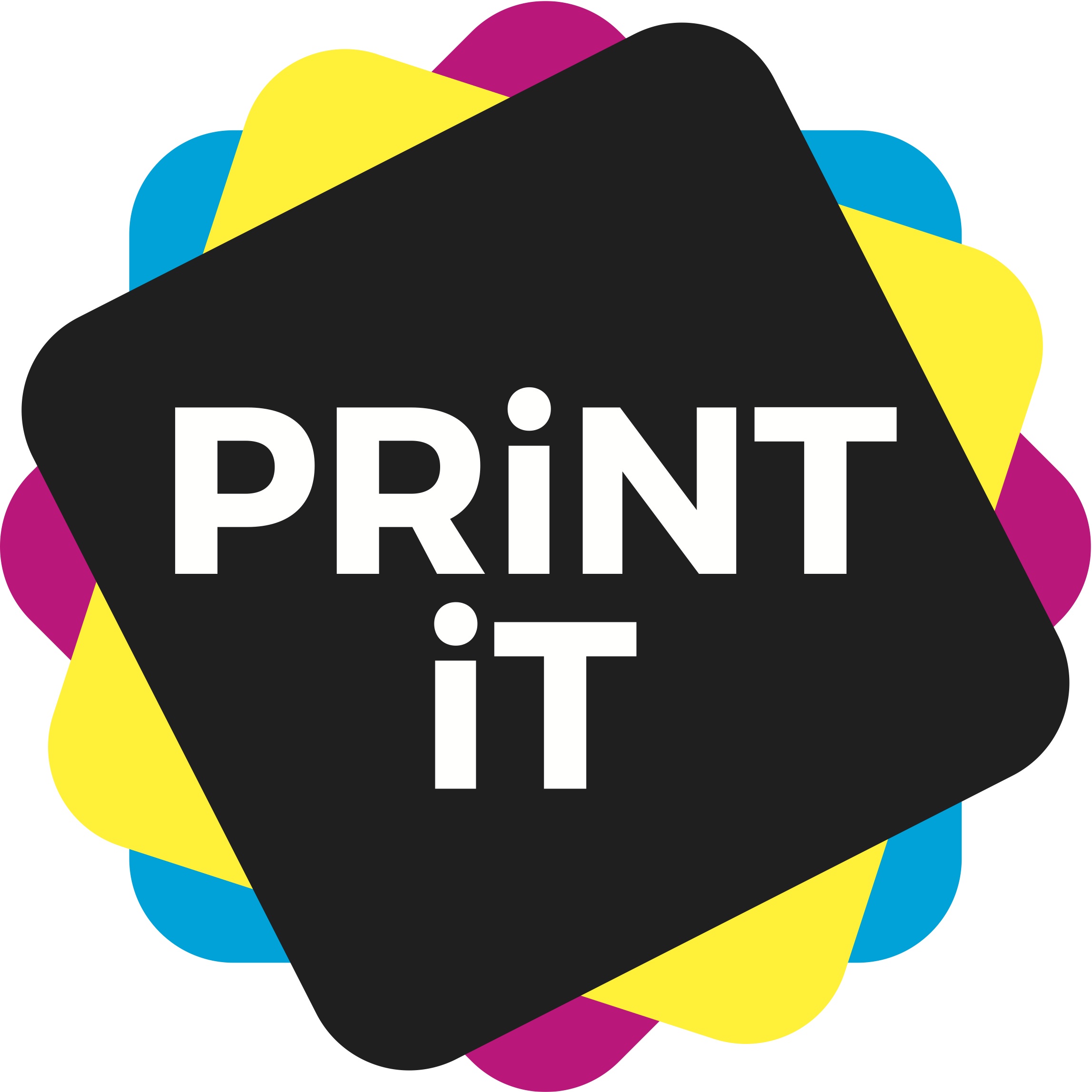 